RONSTAN ACS2 S/S STRUCTURAL CABLES JAW TO JAW TURNBUCKLE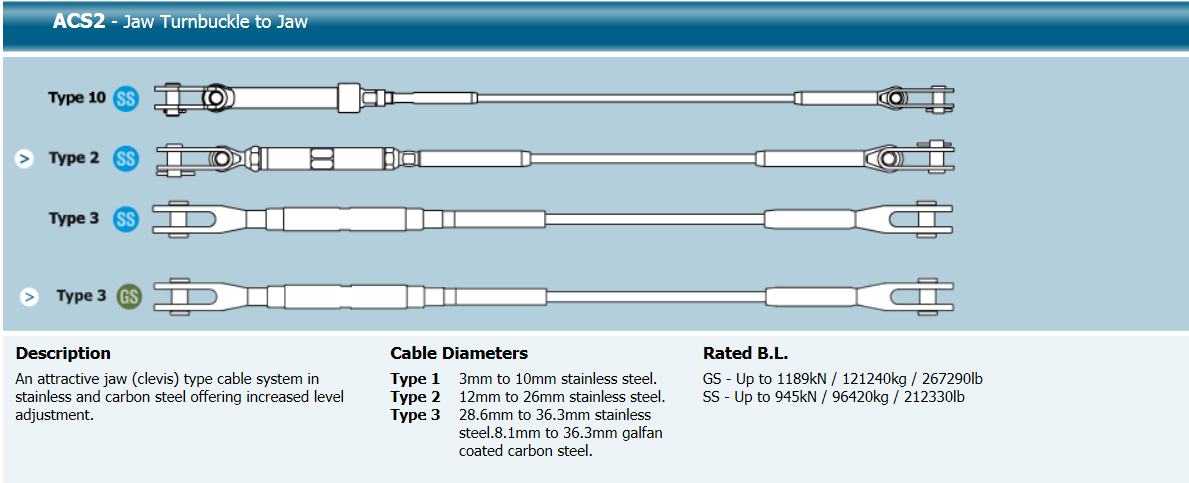 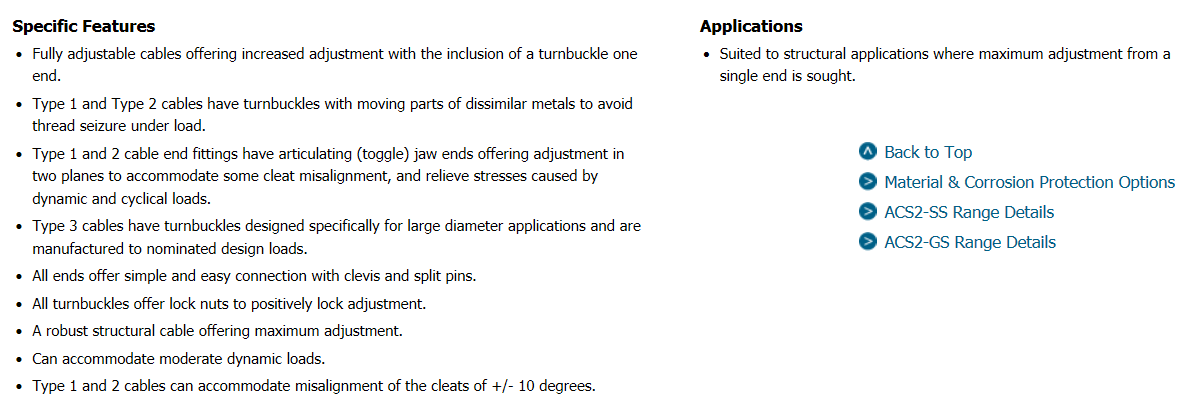 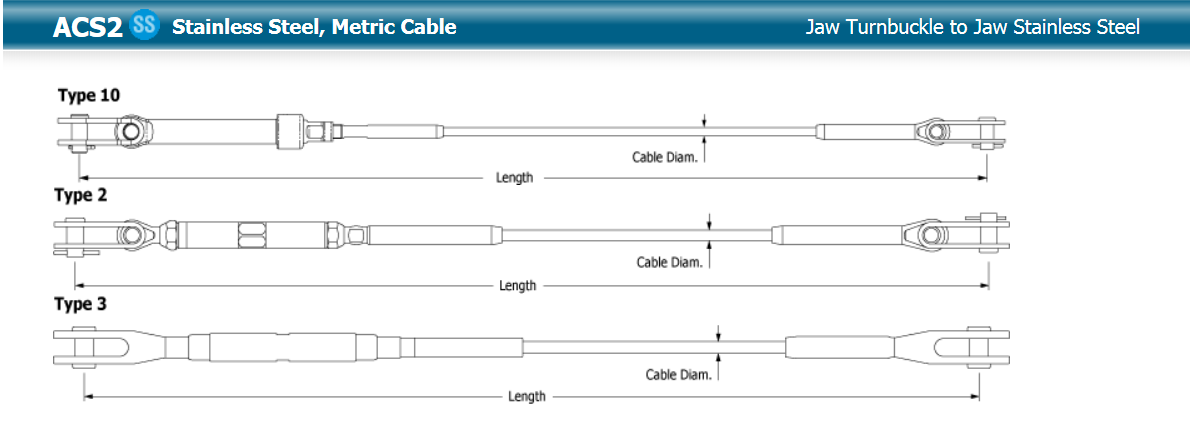 RONSTAN ACS2 S/S STRUCTURAL CABLES JAW TO JAW TURNBUCKLE ….CONT.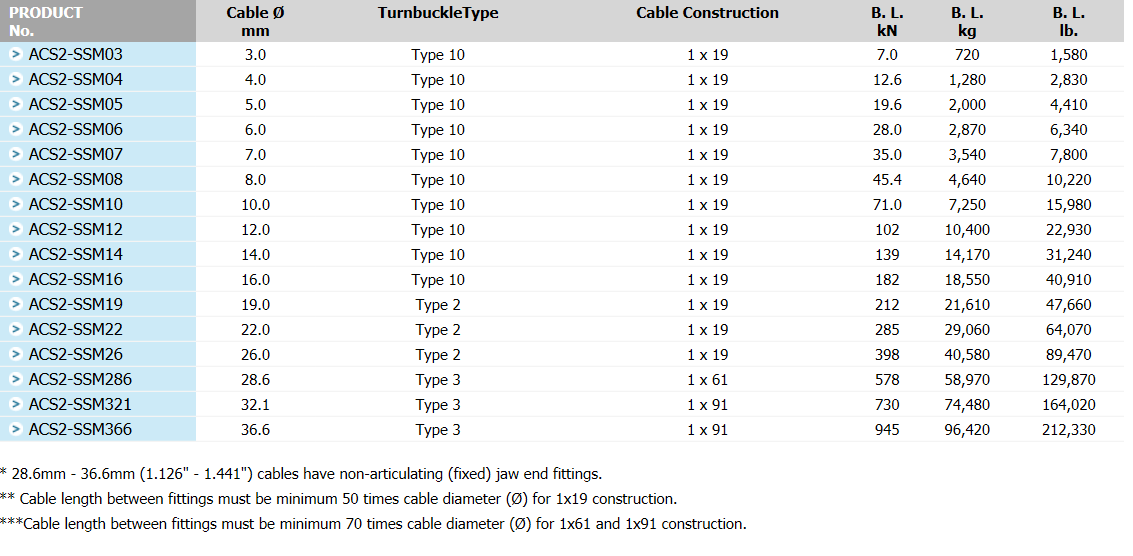 